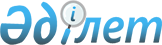 О внесении изменений и дополнений в некоторые решения Правительства Республики КазахстанПостановление Правительства Республики Казахстан от 21 июля 2009 года № 1108      Правительство Республики Казахстан ПОСТАНОВЛЯЕТ : 



      1. Внести в некоторые решения Правительства Республики Казахстан следующие изменения и дополнения: 



      1) в постановлении Правительства Республики Казахстан от 25 ноября 2008 года № 1085 "О Плане совместных действий Правительства Республики Казахстан, Национального Банка Республики Казахстан и Агентства Республики Казахстан по регулированию и надзору финансового рынка и финансовых организаций по стабилизации экономики и финансовой системы на 2009-2010 годы": 



      в Плане совместных действий Правительства Республики Казахстан, Национального Банка Республики Казахстан и Агентства Республики Казахстан по регулированию и надзору финансового рынка и финансовых организаций по стабилизации экономики и финансовой системы на 2009-2010 годы, одобренном указанным постановлением: 



      в разделе "Решение проблем на рынке недвижимости": 



      в абзаце первом слова "Алматы и Алматинской области" и "Астане и Алматинской области" заменить соответственно словами "Алматы, Акмолинской и Алматинской областях" и "Астане, Алматинской и Акмолинской областях"; 



      в абзаце тринадцатом: 



      в предложении первом слова "и Алматы" заменить словами ", Алматы и Алматинской области"; 



      2) в постановлении Правительства Республики Казахстан от 13 января 2009 года № 6 "Об утверждении Плана мероприятий по реализации Плана совместных действий Правительства Республики Казахстан, Национального Банка Республики Казахстан и Агентства Республики Казахстан по регулированию и надзору финансового рынка и финансовых организаций по стабилизации экономики и финансовой системы на 2009-2010 годы": 



      в Плане мероприятий по реализации Плана совместных действий Правительства Республики Казахстан, Национального Банка Республики Казахстан и Агентства Республики Казахстан по регулированию и надзору финансового рынка и финансовых организаций по стабилизации экономики и финансовой системы на 2009-2010 годы, утвержденном указанным постановлением: 



      в разделе III . "Решение проблем на рынке недвижимости": 



      в подразделе "Дополнительные меры": 



      в графе 2 строки, порядковый номер 13-1, слова "и Алматы" заменить словами ", Алматы и Алматинской области"; 



      3) в постановлении Правительства Республики Казахстан от 14 апреля 2009 года № 519 "О некоторых вопросах завершения строительства объектов недвижимости в городах Астане и Алматы": 



      в заголовке и в пункте 2 слова "и Алматы" заменить словами ", Алматы и Алматинской области"; 



      в перечне застройщиков, которым акционерным обществом "Фонд национального благосостояния "Самрук-Қазына" будут переданы деньги в безвозмездное временное пользование для завершения строительства объектов недвижимости в городах Астане и Алматы, одобренном указанным постановлением: 



      в заголовке слова "и Алматы" заменить словами ", Алматы и Алматинской области"; 



      дополнить строками, порядковые номера 16, 17, 18, 19, 20, 21, 22, 23, 24, 25, 26, 27, 28, 29, 30, 31, 32, 33, 34, 35, 36, 37, 38, 39, 40, 41, 42, 43, 44, следующего содержания: 

"                                                                 "; 



      в графе 4 строки "ИТОГО" слова "25 383 804 711 (двадцать пять миллиардов триста восемьдесят три миллиона восемьсот четыре тысячи семьсот одиннадцать) тенге" заменить словами "33 129 928 119 (тридцать три миллиарда сто двадцать девять миллионов девятьсот двадцать восемь тысяч сто девятнадцать) тенге". 



      2. Настоящее постановление вводится в действие со дня подписания.       Премьер-Министр 

      Республики Казахстан                       К. Масимов 
					© 2012. РГП на ПХВ «Институт законодательства и правовой информации Республики Казахстан» Министерства юстиции Республики Казахстан
				16 Товарищество с 

ограниченной 

ответственностью 

«Мереке Сервис-6» Жилой комплекс 

«Сармат» в 

г. Астане 660 072 000 (шестьсот 

шестьдесят миллионов 

семьдесят две тысячи) 17 Товарищество с 

ограниченной 

ответственностью 

«Мереке Сервис НС» Жилой комплекс 

«Лазурный квартал 1» 

в г. Астане 344 076 000 (триста 

сорок четыре миллиона 

семьдесят шесть тысяч) 18 Товарищество с 

ограниченной 

ответственностью 

«Мереке Сервис НС» Жилой комплекс 

«Лазурный квартал 2» 

в г. Астане 383 424 000 (триста 

восемьдесят три 

миллиона четыреста 

двадцать четыре тысячи) 19 Товарищество с 

ограниченной 

ответственностью 

«Мереке Сервис-7» Жилой комплекс 

«Солнечный город» 

в г. Астане 111 112 808 (сто 

одиннадцать миллионов 

сто двенадцать тысяч 

восемьсот восемь) 20 Товарищество с 

ограниченной 

ответственностью 

«Прайс Астана Строй» Жилой комплекс 

«Ак шанырак» в 

г. Астане 178 464 000 (сто 

семьдесят восемь 

миллионов четыреста 

шестьдесят четыре 

тысячи) 21 Товарищество с 

ограниченной 

ответственностью 

«ROMUL» Жилой комплекс 

«Замечательный 1, 

2, 3» в г. Астане 170 937 600 (сто 

семьдесят миллионов 

девятьсот тридцать 

семь тысяч шестьсот) 22 Товарищество с 

ограниченной 

ответственностью 

«Мереке Сервис-4» Жилой комплекс 

«Достар 3» 

в г. Астане 420 120 000 (четыреста 

двадцать миллионов сто 

двадцать тысяч) 23 Товарищество с 

ограниченной 

ответственностью 

«Мереке Сервис-2» Жилой комплекс 

«Гульдер» в 

г. Астане 102 072 000 (сто два 

миллиона семьдесят 

две тысячи) 24 Товарищество с 

ограниченной 

ответственностью 

«Мереке Сервис-1» Жилой комплекс 

«Байконыс» в 

г. Астане 182 244 000 (сто 

восемьдесят два 

миллиона двести сорок 

четыре тысячи) 25 Товарищество с 

ограниченной 

ответственностью 

«Мереке Сервис-5» Жилой комплекс 

«Зерде» в 

г. Астане 155 172 000 (сто 

пятьдесят пять 

миллионов сто 

семьдесят две тысячи) 26 Товарищество с 

ограниченной 

ответственностью 

«Мереке Сервис-3» Жилой комплекс 

«Мереке 2» в 

г. Астане 84 288 000 

(восемьдесят четыре 

миллиона двести 

восемьдесят восемь 

тысяч) 27 Товарищество с 

ограниченной 

ответственностью 

«ROMUL» Жилой комплекс 

«Тлендиева 1, 2 

очередь» в 

г. Астане 747 984 000 (семьсот 

сорок семь миллионов 

девятьсот восемьдесят 

четыре тысячи) 28 Товарищество с 

ограниченной 

ответственностью 

«Эксклюзив» Жилой комплекс 

«Сказочный мир, 

пятно 6» в 

г. Астане 74 844 000 (семьдесят 

четыре миллиона 

восемьсот сорок 

четыре тысячи) 29 Товарищество с 

ограниченной 

ответственностью 

«Шар Курылыс» Жилой комплекс 

«Сказочный мир, 

пятно 1, 2» в 

г. Астане 185 966 000 (сто 

восемьдесят пять 

миллионов девятьсот 

шестьдесят шесть 

тысяч) 30 Товарищество с 

ограниченной 

ответственностью 

«Аруана ЛТД» Жилой комплекс 

«Монблан, блоки А, 

Б, В, Г» в 

г. Астане 226 345 000 (двести 

двадцать шесть 

миллионов триста 

сорок пять тысяч) 31 Товарищество с 

ограниченной 

ответственностью 

«ТехнэСтрой» Жилой комплекс 

«Богенбай батыр» 

в г. Астане 137 496 000 (Сто 

тридцать семь миллион 

четыреста девяносто 

шесть тысяч) 32 Товарищество с 

ограниченной 

ответственностью 

«СК Айкен» Жилой комплекс 

«Аль-арка» в 

г. Астане 130 752 000 (сто 

тридцать миллионов 

семьсот пятьдесят 

две тысячи) 33 Товарищество с 

ограниченной 

ответственностью 

«АстанаГюнель 

Арман» Жилой комплекс 

«Айгерим» в 

г. Астане 86 700 000 

(восемьдесят шесть 

миллионов семьсот 

тысяч) 34 Товарищество с 

ограниченной 

ответственностью 

«Азия» Жилой комплекс 

«Hуp-Канат» в 

г. Астане 106 080 000 (сто 

шесть миллионов 

восемьдесят тысяч) 35 Товарищество с 

ограниченной 

ответственностью 

«Капиталстройсервис» Жилой комплекс 

«Гранитный» в 

г. Астане 155 271 000 (сто 

пятьдесят пять 

миллионов двести 

семьдесят одна тысяча) 36 Товарищество с 

ограниченной 

ответственностью 

«Проектная компания 

АЙЯ» Жилой комплекс 

«Айя, дом 7, 8» в 

г. Астане 45 120 000 (Сорок 

пять миллионов сто 

двадцать тысяч) 37 Товарищество с 

ограниченной 

ответственностью 

«Корпорация 

АстанаСтройинвест» Жилой комплекс 

«Абылайхан, очередь 

2» в г. Астане 300 852 000 (триста 

миллионов восемьсот 

пятьдесят две тысячи) 38 Товарищество с 

ограниченной 

ответственностью 

«ГражданПромстрой» Жилой комплекс 

«Сана, очередь 3» 

в г. Астане 68 731 000 

(шестьдесят восемь 

миллионов семьсот 

тридцать одна тысяча) 39 Товарищество с 

ограниченной 

ответственностью 

«Азбука Жилья 

Новостройки» Жилой комплекс 

«Жар-Жар» в 

г. Астане 150 000 000 (Сто 

пятьдесят миллионов) 40 Товарищество с 

ограниченной 

ответственностью 

«Өмірұзақ & Ко» Жилой комплекс 

«Омирузак» в 

Алматинской области 270 000 000 (двести 

семьдесят миллионов) 41 Товарищество с 

ограниченной 

ответственностью 

«Дом-Сервис» Жилой комплекс 

«Оркен» в 

Алматинской области 25 000 000 (двадцать 

пять миллионов) 42 Товарищество с 

ограниченной 

ответственностью 

«Элит Строй» Жилой комплекс 

«Хан-Тенгри» в 

Алматинской 

области 1 000 000 000 

(один миллиард) 43 Товарищество с 

ограниченной 

ответственностью 

«Премьера» Жилой комплекс 

«Премьера» в 

Алматинской области 1 170 000 000 

(один миллиард сто 

семьдесят миллионов) 44 Товарищество с 

ограниченной 

ответственностью 

РСП «Эталон» Жилой комплекс 

«Эталон» в 

г. Алматы 73 000 000 

(семьдесят три 

миллиона) 